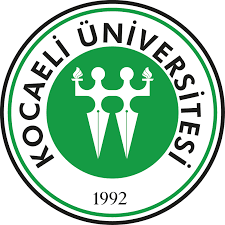    KOCAELİ ÜNİVERSİTESİ (UNIVERSITY) 2018 /2019 AKADEMİK YILI   –     ..................  DÖNEMİ                                              (ACADEMIC YEAR)                                   (TERM)ÖĞRETİM ELEMANI HAREKETLİLİK PROGRAMIACADEMIC STAFF MOBILITY PROGRAMME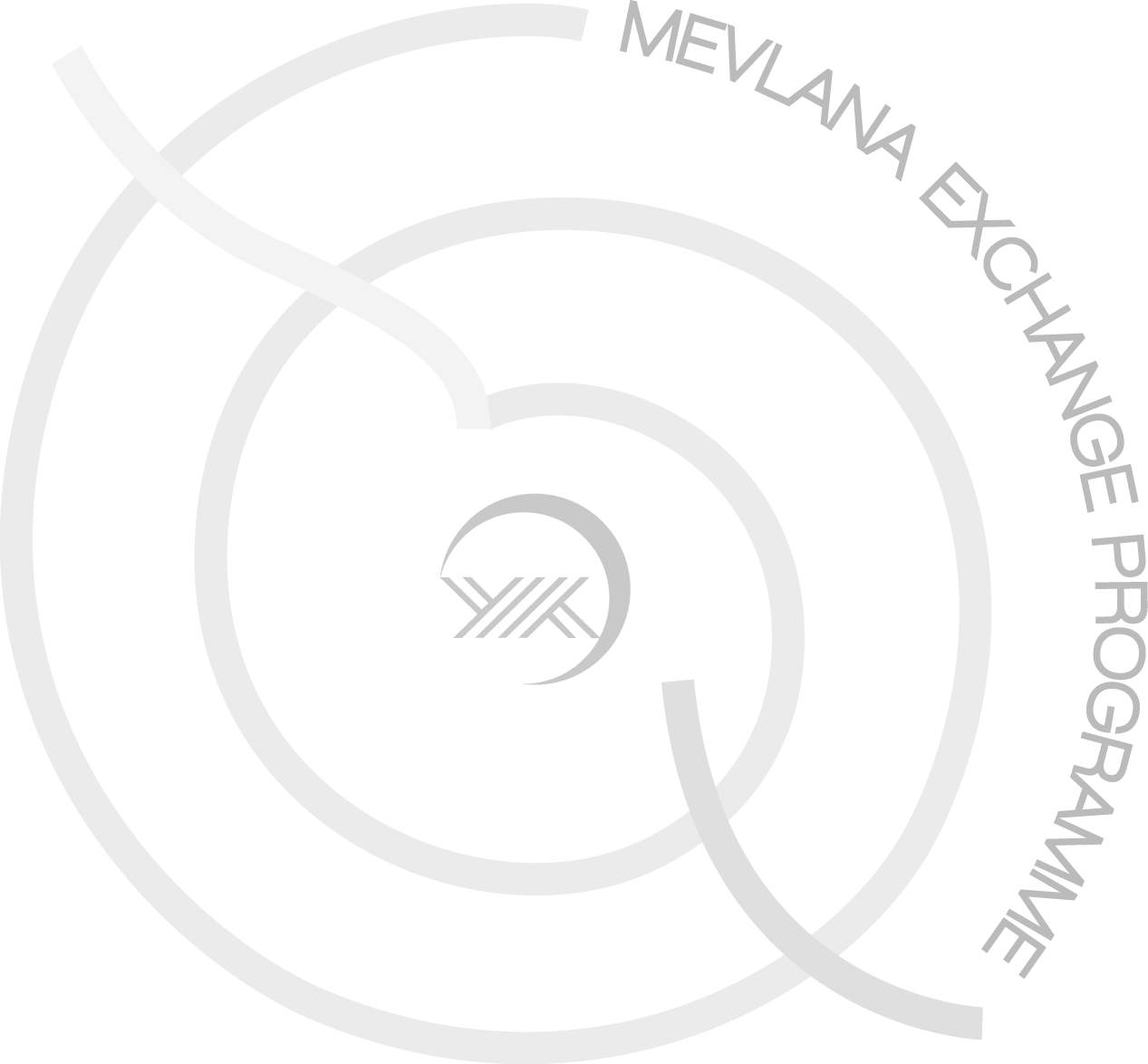 Kişisel Bilgiler (Personal Information)Adı – Soyadı:                                                                                                    Cinsiyeti:  
Name-Surname                                                                                                 Gender Adı – Soyadı:                                                                                                    Cinsiyeti:  
Name-Surname                                                                                                 Gender Kişisel Bilgiler (Personal Information)Bölüm/Program Adı:                                                                                          Unvanı:
Department-Programme name	                                                             TitleBölüm/Program Adı:                                                                                          Unvanı:
Department-Programme name	                                                             TitleKişisel Bilgiler (Personal Information)Adres: 
AddressAdres: 
AddressKişisel Bilgiler (Personal Information)Tel: 
TelephoneE-posta:E-mailKişisel Bilgiler (Personal Information)Faks : 
FaxFaks : 
FaxGönderen Üniversite  Home InstitutionYükseköğretim Kurumunun Adı:	                                                              
Name of Higher Education Institution   Gönderen Üniversite  Home InstitutionDönem:	            Güz Dönemi                        Bahar Dönemi                                Yaz Okulu                
Term                        Fall  Term                               Spring  Term                                   Summer School                                                                                                                                     Gönderen Üniversite  Home InstitutionHareketlilik Süresi: 
Mobility Period	Gönderen Üniversite  Home InstitutionPlanlanan Başlangıç Tarihi: 
Planned Start Date    Gönderen Üniversite  Home InstitutionPlanlanan Bitiş Tarihi : 
Planned End Date Gönderen Üniversite  Home InstitutionBölüm Başkanı/ KoordinatörüHead of Department/CoordinatorGönderen Üniversite  Home InstitutionAdı – Soyadı:
Name-Surname			 Gönderen Üniversite  Home InstitutionAdres	: 
AddressGönderen Üniversite  Home InstitutionTel.:	                                                        Faks                                  E-mail            
Telephone			         Fax		                   E-mailGönderen Üniversite  Home Institutionİmza:                                                                                          Tarih: 
Signature                                                                                    DateGönderen Üniversite  Home InstitutionKurum Koordinatörü
    Institutional CoordinatorGönderen Üniversite  Home InstitutionAdı - Soyadı: 
Name-SurnameGönderen Üniversite  Home Institutionİmza:                                                                                      Tarih:
Signature                                                                                DateGidilecek Üniversite  Host  InstitutionYükseköğretim Kurumunun Adı: 	                                                
Name of the Institution                                                                          Gidilecek Üniversite  Host  InstitutionDönem:	            Güz Dönemi                        Bahar Dönemi                                Yaz Okulu                
Semester               Fall Semester                          Spring Semester                                Summer School                                                                                                                                     Gidilecek Üniversite  Host  InstitutionHareketlilik Süresi: 
Mobility Period	Gidilecek Üniversite  Host  InstitutionPlanlanan Başlangıç Tarihi: 
Planned Start Date    Gidilecek Üniversite  Host  InstitutionPlanlanan Bitiş Tarihi : 
Planned End DateGidilecek Üniversite  Host  InstitutionBölüm Başkanı/ KoordinatörüHead of Department/CoordinatorGidilecek Üniversite  Host  InstitutionAdı – Soyadı: 
Name-Surname			 Gidilecek Üniversite  Host  InstitutionAdres	: 
AddressGidilecek Üniversite  Host  InstitutionTel.:	                                                        Faks                                  E-mail            
Telephone			         Fax		                   E-mailGidilecek Üniversite  Host  Institutionİmza :                                                                                            Tarih:
Signature                                                                                       DateGidilecek Üniversite  Host  InstitutionKurum Koordinatörü 
Institutional CoordinatorGidilecek Üniversite  Host  InstitutionAdı - Soyadı: 
Name-SurnameGidilecek Üniversite  Host  Institutionİmza:                                                                                                     Tarih
Signature                                                                                               DateAkademik Bilgiler(Academic Information)MEVLANA Faaliyet Çalışma Alanı:
MEVLANA Field of Study:  Akademik Bilgiler(Academic Information)Faaliyetin Türü:     Ders Verme     Seminer     Çalıştay      Diğer :
Type of activity         Lecturing              Seminar          Workshop       OtherAkademik Bilgiler(Academic Information)Derece:      Ön lisans             Lisans     Yüksek Lisans     Doktora         Diğer 
Degree      Associate degree           BA	              MA	               Ph.D.   	          OtherAkademik Bilgiler(Academic Information)Bu faaliyetten yararlanacak tahmini öğrenci ve varsa öğretim elemanı sayısı: 
Estimated number of potential student and  academic staff  beneficiaries if avaibleHAREKETLİLİĞİN KATMA DEĞERİ (Added-Value of  the Mobility) (Hem gönderen hem kabul eden yükseköğretim kurumu hem de öğretim elemanı için) (Both for home, host institutions and academic staff)BEKLENEN SONUÇLAR (Expected Outcomes)
(Hareketlilik sonucunda tüm taraflar için beklenen sonuçları belirtiniz) (Please specify the expected outcomes for all parties as a result of the mobility)DERS PROGRAMI 
Study ProgrammeDERS PROGRAMI 
Study ProgrammeDERS PROGRAMI 
Study ProgrammeDERS PROGRAMI 
Study ProgrammeDERS PROGRAMI 
Study ProgrammeDersin Adı 
Course NameKredisi 
CreditKredisi 
CreditGünü 
DaySaati
TimeDersin Adı 
Course NameUlusal NationalAKTS
ECTSGünü 
DaySaati
TimeÖğretim Elemanının İmzası: …………………
Signature of Academic StaffÖğretim Elemanının İmzası: …………………
Signature of Academic StaffÖğretim Elemanının İmzası: …………………
Signature of Academic StaffÖğretim Elemanının İmzası: …………………
Signature of Academic StaffGönderen Yükseköğretim Kurumunun AdıName of the Home InstitutionGidilecek Yükseköğretim Kurumunun AdıName of the Host InstitutionYetkili Kişi Adı Soyadı/Unvanı (Dekan, Müdür, vb)

Name/Surname/Title of the Authorized Person (Dean, Director etc.)Yetkili Kişi Adı Soyadı/Unvanı (Dekan, Müdür, vb)

Name/Surname/Title of the Authorized Person (Dean, Director etc.)İmza/Mühür  
Signature/Stampİmza/Mühür  
Signature/StampTarih 
Date_____/_____/______Tarih 
Date_____/_____/______